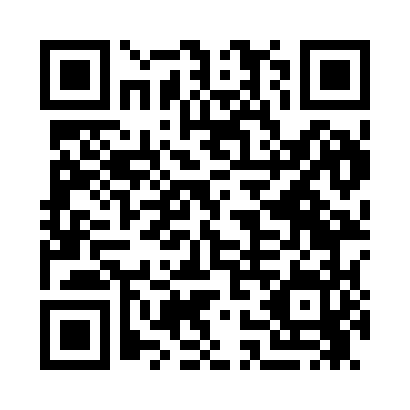 Prayer times for Magill, Iowa, USAMon 1 Jul 2024 - Wed 31 Jul 2024High Latitude Method: Angle Based RulePrayer Calculation Method: Islamic Society of North AmericaAsar Calculation Method: ShafiPrayer times provided by https://www.salahtimes.comDateDayFajrSunriseDhuhrAsrMaghribIsha1Mon4:115:521:265:289:0010:412Tue4:125:531:265:289:0010:413Wed4:125:531:265:288:5910:404Thu4:135:541:275:288:5910:405Fri4:145:551:275:288:5910:396Sat4:155:551:275:288:5810:397Sun4:165:561:275:288:5810:388Mon4:175:571:275:288:5810:379Tue4:185:571:275:288:5710:3610Wed4:195:581:285:288:5710:3611Thu4:205:591:285:288:5610:3512Fri4:215:591:285:288:5610:3413Sat4:226:001:285:288:5510:3314Sun4:236:011:285:288:5510:3215Mon4:246:021:285:288:5410:3116Tue4:266:031:285:288:5310:3017Wed4:276:031:285:288:5310:2918Thu4:286:041:285:288:5210:2819Fri4:296:051:285:288:5110:2720Sat4:316:061:285:278:5010:2621Sun4:326:071:295:278:5010:2422Mon4:336:081:295:278:4910:2323Tue4:356:091:295:278:4810:2224Wed4:366:101:295:278:4710:2125Thu4:376:111:295:268:4610:1926Fri4:396:121:295:268:4510:1827Sat4:406:131:295:268:4410:1628Sun4:416:131:295:258:4310:1529Mon4:436:141:285:258:4210:1430Tue4:446:151:285:258:4110:1231Wed4:456:161:285:248:4010:11